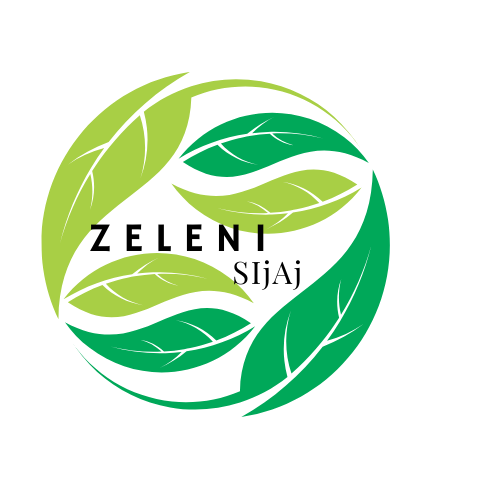 RECOGNITION OF MOBILITY IN GENERAL EDUCATION1. Information about the student2. Mobility data3. Mobility objectives.........................................................................................................................................................................................................................................................................................................................................................................................................................................................................................................4. Acquired competences 5. Mobility outcomesPre-mobility resultsResults generated during mobility Post-mobility results6. Recognition of mobilityMark where you would like to have your mobility recognised. You can choose two options. The student has completed ............... hours of mobility activities between .............................. and ............................... Notes.........................................................................................................................................................................................................................................................................................................................................................................................................................................................................................................Signature of the student: ___________________________Signature of the mobility coordinator: ___________________________Place, date: ___________________________Name and surname of the person responsible: ___________________________Signature of the person responsible: ___________________________StampName of schoolStudent's name and surnameProgrammeYearbookName of the teacher coordinating the mobility at the schoolName of the teacher coordinating the mobility at the schoolStart date of mobilityEnd date of mobilityName of host schoolAddress of the host schoolProject titleName and surname of the teacher coordinating the mobility at the schoolName and surname of the teacher coordinating the mobility at the schoolTick the competences included in the mobility.Expected rate of achievementExpected rate of achievementExpected rate of achievementTick the competences included in the mobility.LowMediumHighLearning to learnCooperation with othersPersonal growthResponsible citizenshipEntrepreneurial competenceIntercultural competenceNatural sciences competenceLanguage competenceDigital competenceSustainability competenceTime of creationDescription of the resultTeacher evaluationThe quality of the result isunsatisfactory       satisfactory       good       very good        excellent         Time of creationDescription of the resultTeacher evaluationThe quality of the result isunsatisfactory       satisfactory       good       very good        excellent         Time of creationDescription of the resultTeacher evaluationThe quality of the result isunsatisfactory       satisfactory       good       very good        excellent         Time of creationDescription of the resultTeacher evaluationThe quality of the result isunsatisfactory       satisfactory       good       very good        excellent         Time of creationDescription of the resultTeacher evaluationThe quality of the result isunsatisfactory       satisfactory       good       very good        excellent         Name and surname of teacherTeacher evaluationSignature of the teacherA Recognition in the subject ..........................................................................................B Recognition at Compulsary optional content – Slovenia only: ...........................................................................................C Recognition of Citizenship Education/Active CitizenshipD Recognition in Transversal Competences and Guidance (no. of hours/90) - Italy onlyE Other: F Other: 